                 O B E C    M Ě L Č A N Y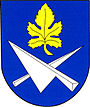 	Mělčany 163	664 64  p. Dolní Kounice	www.melcany.cz                  tel:  546 421 416             e-mail: obec@melcany.czOznámení o zveřejnění dokumentů obce Mělčany v elektronické podobě        Rozpočtové opatření č. 4 schválené Zastupitelstvem obce Mělčany dne 27.11.2017 a rozpočtová opatření č 5 a 6/2017, která na základě pověření Zastupitelstva obce Mělčany provedl dne starosta obce je zveřejněno na internetových stránkách obce Mělčany: www.melcany.cz v sekci úřad obce – úřední deska – Hospodaření obce, MŠ a Mikroregionu Ivančicko - Rozpočty, rozpočtová opatření a závěrečné účty - Rozpočtová opatření 4,5,6/2017http://www.melcany.cz/urad-obce-melcany/uredni-deska/rozpoctova-opatreni-456-2017-305.html?kshow=&sort=1&order=0&show=1&archiv_rok=2017&hledej=&nadpisy=ano&kde_hledat=sekce&kateg%5B5%5D=3&cas=starsi&doba=-1&casod=&casdo=&kshowback=Uvedené dokumenty jsou k nahlédnutí v listinné podobě v kanceláři OÚ Mělčany v úředních hodinách: pondělí a středa  od 8:00 do 17:00 hodin                                                                                          Ing. David Fiala v.r., starostaVyvěšeno: 27.12.2017Vyvěšeno elektronicky: 27.12.2017Sňato:………………..